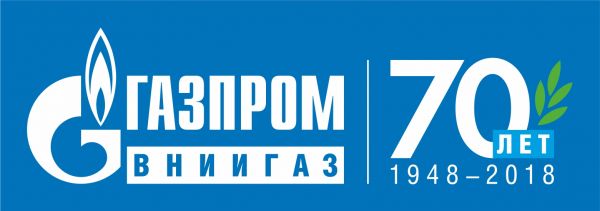 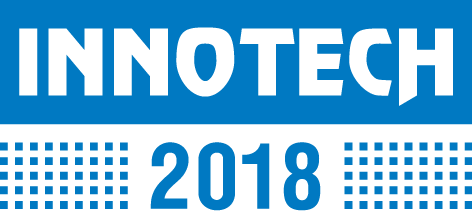 РЕГИСТРАЦИОННАЯ ФОРМА 
КОНФЕРЕНЦИИ INNOTECH-20182 октября 2018 г. МКВЦ «Экспофорум» 
(г. Санкт-Петербург)Просим заполнить прилагаемую регистрационную форму и выслать ее в адрес Оргкомитета Конференции INNOTECH-2018 по электронной почте innotech2018@vniigaz.gazprom.ru или факсу +7-498-657-44-21Персональная информацияПерсональная информацияПерсональная информацияПерсональная информацияПерсональная информацияПерсональная информацияПерсональная информацияПерсональная информацияПерсональная информацияПерсональная информацияПерсональная информацияОбращение Проф. Проф. Проф. Д-р Д-р Д-р Г-н Г-н Г-н Г-жаФамилияИмяОтчество ДолжностьНаучная степеньТелефонE-mailИнформация о компанииИнформация о компанииИнформация о компанииИнформация о компанииИнформация о компанииИнформация о компанииИнформация о компанииИнформация о компанииИнформация о компанииИнформация о компанииИнформация о компанииНазвание компанииНазвание компанииНа русскомНа английскомНа английскомНа английскомТелефонТелефонФаксФаксФакс Почтовый адрес Почтовый адресПримечания: 1)Регистрационная форма оформляется на каждого участника 2) Участие в конференции без регистрационного взносаПримечания: 1)Регистрационная форма оформляется на каждого участника 2) Участие в конференции без регистрационного взносаПримечания: 1)Регистрационная форма оформляется на каждого участника 2) Участие в конференции без регистрационного взносаПримечания: 1)Регистрационная форма оформляется на каждого участника 2) Участие в конференции без регистрационного взносаПримечания: 1)Регистрационная форма оформляется на каждого участника 2) Участие в конференции без регистрационного взносаПримечания: 1)Регистрационная форма оформляется на каждого участника 2) Участие в конференции без регистрационного взносаПримечания: 1)Регистрационная форма оформляется на каждого участника 2) Участие в конференции без регистрационного взносаПримечания: 1)Регистрационная форма оформляется на каждого участника 2) Участие в конференции без регистрационного взносаПримечания: 1)Регистрационная форма оформляется на каждого участника 2) Участие в конференции без регистрационного взносаПримечания: 1)Регистрационная форма оформляется на каждого участника 2) Участие в конференции без регистрационного взносаПримечания: 1)Регистрационная форма оформляется на каждого участника 2) Участие в конференции без регистрационного взноса